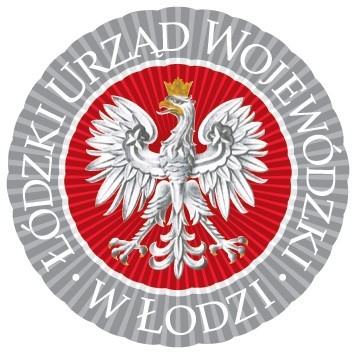 Łódzki Urząd Wojewódzki w Łodzi90-926  Łódź ul. Piotrkowska 104Dyrektor Generalny Łódzkiego Urzędu Wojewódzkiego w Łodzi poszukuje kandydatów na stanowisko (umowa na zastępstwo):Sprzątaczkiw Biurze Administracji i Logistyki Zakres zadań wykonywanych na stanowisku pracy:zamiatanie, odkurzanie, mycie podłóg w pomieszczeniach biurowych, magazynowych i gospodarczych, klatek schodowych, korytarzysprzątanie łazienek i pomieszczeń sanitarnychwycieranie powierzchni płaskich: biurek, stołów, stolików, itp.Wymagania niezbędne:wykształcenie: podstawowe lub średniedoświadczenie zawodowe: nie jest wymaganeWymagania dodatkowe:duże poczucie estetyki, dokładność, zaangażowanie, obowiązkowość, rzetelność.Dodatkowe informacje:Wymiar etatu: pół etatuLiczba miejsc: 1 stanowiskoPraca w pomieszczeniachProponowane wynagrodzenie 2 200,00 zł (w tym: wynagrodzenie zasadnicze: 1 760 zł  + premia 25% - 440 zł) + dodatek stażowy. Ponadto występują nagrody okresowe, „13-sta” pensja oraz świadczenia socjalne.Stanowisko zaliczane jest do grupy stanowisk spoza korpusu służby cywilnej.Przewidywany termin zatrudnienia: w ciągu dwóch tygodni od przeprowadzenia procedury rekrutacyjnej.Termin składania dokumentów: do 29 stycznia 2024 r. – decyduje data stempla pocztowego.Wymagane dokumenty i oświadczenia:CV,oświadczenie kandydata „Wyrażam zgodę na przetwarzanie moich danych osobowych dla potrzeb niezbędnych do realizacji procesu rekrutacji na stanowisko sprzątaczki  w Oddziale Techniczno-Administracyjnym w Biurze Administracji i Logistyki Łódzkiego Urzędu Wojewódzkiego w Łodzi,  zgodnie z Rozporządzeniem Parlamentu Europejskiego i Rady (UE) 2016/679 z dnia 27 kwietnia 2016 r. w sprawie ochrony osób fizycznych w związku z przetwarzaniem danych osobowych i w sprawie swobodnego przepływu takich danych oraz uchylenia dyrektywy 95/46/WE (RODO).”CV, list motywacyjny i oświadczenia powinny zostać podpisane przez kandydata.Kandydaci spełniający wymagania formalne ogłoszeni zostaną powiadomieni o terminie rozmowy kwalifikacyjnej. Zaproszenie na rozmowę kwalifikacyjną zostanie przekazane kandydatom przez pracowników Oddziału Kadr drogą telefoniczną lub – w razie niemożności skontaktowania się w ten sposób – drogą elektroniczną (e-mail). Prosimy o podawanie numerów telefonów oraz adresów e-mail.Oferty niespełniające wymagań formalnych oferty złożone po terminie, oferty osób, które nie zostały zatrudnione będą zniszczone w terminie 3 miesięcy od zakończenia procesu rekrutacji.Miejsce składania dokumentów:Oferty można składać osobiście w zamkniętej kopercie lub przesyłać pocztą na adres:Łódzki Urząd Wojewódzki w ŁodziPunkt Obsługi Klienta bud. C90-926 Łódź, ul. Piotrkowska 104 z dopiskiem „Oferta pracy - SPRZĄTACZKA”DostępnośćŁódzki Urząd Wojewódzki w Łodzi jest pracodawcą równych szans.Aplikacje rozważane są z równą uwagą bez względu na płeć, wiek, niepełnosprawność, rasę, narodowość, przekonania polityczne, przynależność związkową, pochodzenie etniczne, wyznanie, orientację seksualną czy też jakąkolwiek inną cechę prawnie chronioną. Jako osoba z niepełnosprawnością nie możesz skorzystać z pierwszeństwa w zatrudnieniu – nie składaj dokumentu potwierdzającego niepełnosprawność.W miesiącu poprzedzającym datę upublicznienia ogłoszenia wskaźnik zatrudnienia osób niepełnosprawnych w urzędzie, w rozumieniu przepisów ustawy o rehabilitacji zawodowej i społecznej oraz zatrudnianiu osób niepełnosprawnych, wyniósł co najmniej 6%.Przetwarzanie danych osobowychDANE OSOBOWE - KLAUZULA INFORMACYJNADane osobowe są przetwarzane zgodnie z przepisami rozporządzenia Parlamentu Europejskiego i Rady (UE) 2016/679 z dnia 27 kwietnia 2016 r. w sprawie ochrony osób fizycznych w związku z przetwarzaniem danych osobowych i w sprawie swobodnego przepływu takich danych oraz uchylenia dyrektywy 95/46/WE (RODO).Każdy kandydat przystępujący do naboru podaje swoje dane dobrowolnie. Bez podania wymaganych danych osobowych nie będzie możliwy udział w naborze. Administrator danych i kontakt do niego: Administratorem Twoich danych osobowych jest Wojewoda Łódzki. Siedzibą Wojewody Łódzkiego jest Łódzki Urząd Wojewódzki w Łodzi ul. Piotrkowska 104, 90-926 Łódź. Kontakt jest możliwy za pomocą telefonu: /42/ 664-10-00; adresu e-mail: kancelaria@lodz.uw.gov.pl; skrytki ePUAP: /lodzuw/skrytkaESP Kontakt do inspektora ochrony danych: W sprawach związanych z danymi osobowymi kontaktuj się z Inspektorem ochrony danych poprzez adres e-mail: iod@lodz.uw.gov.plCel przetwarzania danych: przeprowadzenie rekrutacji na stanowisko pracy poza korpusem służby cywilnej.Informacje o odbiorcach danych:Twoje dane osobowe mogą być udostępniane innym odbiorcom lub kategoriom odbiorców. Odbiorcami danych mogą być: podmioty upoważnione do odbioru Twoich danych osobowych na podstawie odpowiednich przepisów prawa; podmioty, które przetwarzają Twoje dane osobowe w imieniu Administratora, na podstawie zawartej umowy powierzenia przetwarzania danych osobowych (tzw. podmioty przetwarzające).Okres przechowywania danych: czas niezbędny do przeprowadzenia rekrutacji na stanowisko pracy poza korpusem służby cywilnej.Uprawnienia: prawo żądania od administratora danych dostępu do danych, ich sprostowania, usunięcia lub ograniczenia przetwarzania, wniesienia sprzeciwu wobec przetwarzania tych danych, a także prawo do przeniesienia danych; żądanie w tej sprawie można przesłać na adres kontaktowy administratora danych, podany powyżej prawo do wniesienia skargi do organu nadzorczego Podstawa prawna przetwarzania danych: art. 221 Kodeksu pracy w zw. z art. 6 ust. 1 lit. c RODO. Inne informacje: podane dane nie będą podstawą do zautomatyzowanego podejmowania decyzji; nie będą też profilowane.